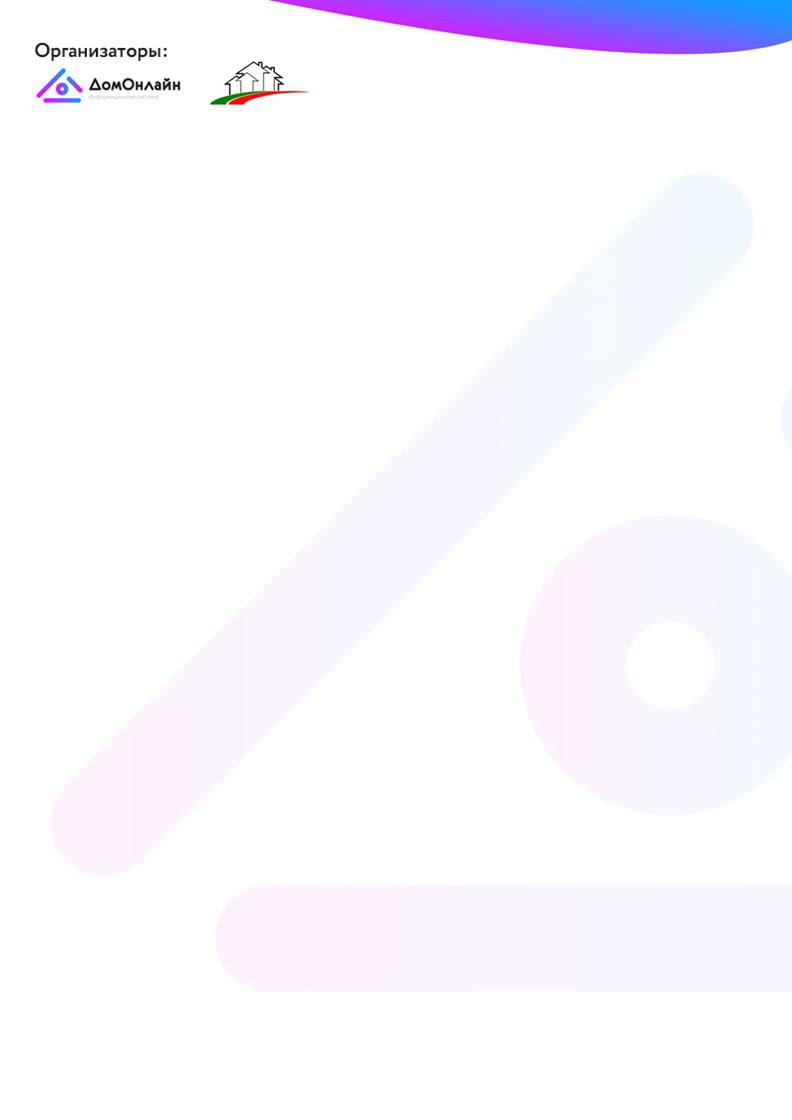 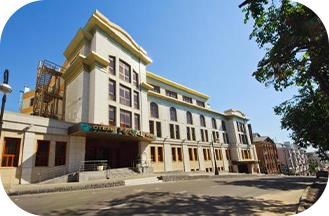 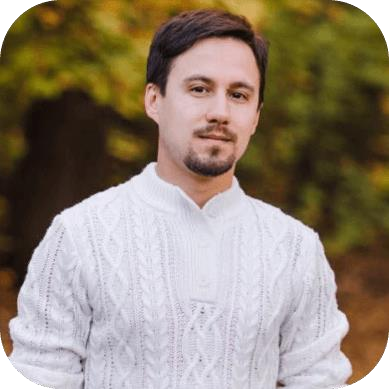 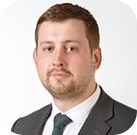 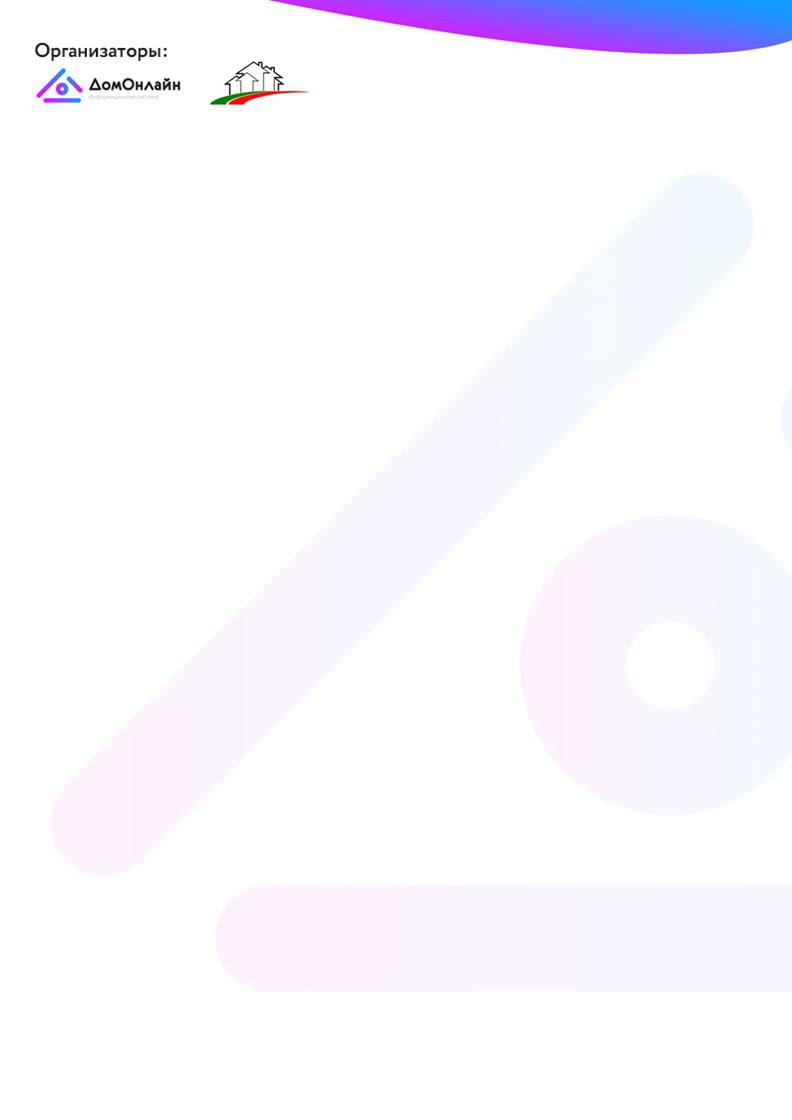 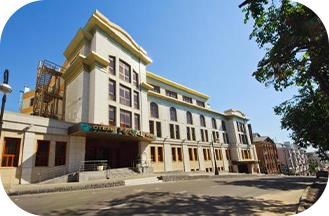 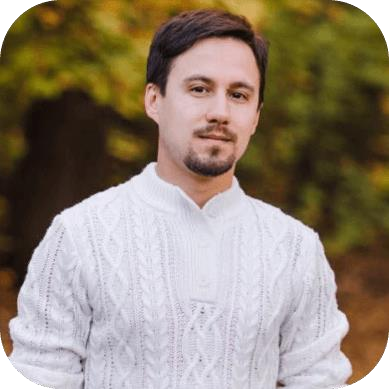 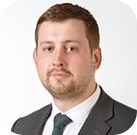 Встреча-семинар для управляющих организаций и ТСЖГрань между ошибкой и преступлением: что инициатор собрания должен знатьо составлении протоколаДата и время:18 мая в 10:00 часов (до 12:00)Расписание:10:00 — 11:00 – первая часть 11:00 — 11:05 – кофе-брейк 11:15 — 12:00 – вторая частьМесто:Гостиница «HAYAL»Казань, ул. Университетская, дом 16Рассмотрим:• Что инициатору собрания следует учитывать при подготовке протокола собрания• Какие статьи УК РФ предусматривают ответственность• Случаи из практики (кого и за что привлекают), примеры наказаний.• Можно ли избежать наказания, примеры• Построение эффективной работы с обращениями гражданТакже будут рассмотрены особенности ведения реестра собственников для управляющих организаций и проблемы, с которыми они сталкиваются в своей работе с одновременным предложением решений данных проблем.Спикеры:Айнур Маргамов Директор по развитиюДомОнлайн, член комитета Торгово-промышленной палаты РФ по предпринимательству в сфере ЖКХ, членобщественного совета федерального проекта «Школа грамотного потребителя»Дмитрий Романов Исполнительный директорАссоциации «Региональный Центр общественного контроля в сфере ЖКХ РТ», координатор в РеспубликеТатарстан федерального проекта «Школа грамотного потребителя»